TENDER NOTICEPTML-IT-1-2022-547 Frame Agreement for Supply of IT Consumables for PTCL & PTMLSealed bids are invited from manufacturers of repute or their authorized firms/dealers on DDP-PKR (inclusive of all applicable taxes) for Supply of IT Consumables for PTCL & PTML in accordance with PTCL/PTML requirements/Technical Specifications. PTCL/PTML shall sign three (03) years Frame Agreement with shortlisted / selected Bidder. The unit rates agreed and locked by the parties will remain valid for three (03) years whereas, Purchase Order shall be issued on demand basis, whereby PTCL/PTML does not guarantee and is under no obligation to purchase/place orders for Desktop Computers, until and unless there is a firm requirement to PTCL/PTML.Bidders are required to submit bids on 27-04-2022 by or before 1200 hours in accordance to instructions given in the RFP. Bids received after due date and time shall not be accepted.Submission of bid security of PKR fifty thousand (50,000) along with bids, is mandatory. Non-compliance may lead to disqualification of the bid.PTCL/PTML reserves the right to reject any or all bids and to annul the bidding process at any time, without thereby incurring any liability to the affected bidder(s) or any obligations to inform the affected bidder(s) of the grounds for PTCL/PTML Action.Bidder registration with PTCL/PTML is mandatory and vendor must mention registration code on the offer/bid.  Unregistered bidders are required to complete registration with PTCL/PTML before entering into Frame Agreement.All correspondence regarding issuance of RFP, Queries clarification and bid submissions will be addressed to the undersigned. Sr. Executive (BS)Room# 18, 4th Floor, Old Building PTCL H/Qs, G-8/4, IslamabadCell # 0333-5990058Email: ibrahim.akbar@ufone.com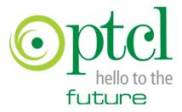                             PAKISTAN TELECOMMUNICATION COMPANY LTD.HEADQUARTERS, G-8/4, ISLAMABADSubject:	Frame Agreement for Supply of IT Consumables for PTCL & PTML